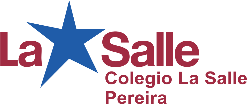 TALLER VACACIONAL CUARTOLa escritura doscientos treinta millones cinco mil veinte corresponde al siguiente número: 235.020235.050.020230.005.020230.050.020La descomposición del número 34.560.200 es:3DM+4UM+5cm+6dm+0um+2c+0d+0u3uM+4dM+5cm+6dm+2d3u+4d+5c+6cm+0dm+0um+2CM+0DM+0uM3cmm+4umm+5dmm+5c+6d+0uLa diferencia de dos números es 8 497. Si el número menor es 5 390, ¿cuál es el otro número?3.1703.1073.20713.88718.200 habitantes del Callao van a elegir a su alcalde. 9.350 han votado por el candidato “A” y los demás por el candidato “B”. ¿Cuántos votaron por el candidato “B”?27.5508.75018.850       8.850Un camión transporta 3.240 Kg de material hasta una mina de cobre.  En 75 viajes transportara:243.000 kg43 kg3.165 kg3.315 kgJavier envió un pedido a la ciudad de 33.760 kilogramos de arroz, en 16 camiones cada uno con igual peso. El peso que llevaba cada camión era de211221021102120En una fábrica de papas fritas empacan 48 paquetes en una caja de cartón. Si se vendieron 2367 cajas, entonces el total de paquetes de papas que vendieron fue de 154.766112.616113.616124.616El producto de la siguiente multiplicación 23.789 x 7 es166.523123.654165.423145.523  El resultado de la siguiente división 23.548÷9 es 2.516 2.3451.5162.61610. Halla el MCM de20 y 3015 y 1236 y 4850 y 6070 y 20    11.Halla el MCD de 20 y 5030 y 6025 y 3510 y 4060 y 4512. La fracción 7/10 se lee:Siete diezavos Diez séptimos Siete décimos Siete dividido diez. 13.Al sumar las siguientes fracciones 4/8 + 9/8 el     resultado es:13/813/24104/1332/8LINKhttps://youtu.be/YiEoNX3MIschttps://youtu.be/DGmwl2AYnd0https://youtu.be/J-lDNbXM2wEhttps://youtu.be/5U2ei-Cl0pc